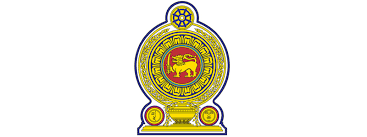 රාජ්‍ය පරිපාලන, ස්වදේශ කටයුතු, පළාත් සභා හා පළාත් පාලන අමාත්‍යාංශයස්වදේශ කටයුතු අංශය ප්‍රසම්පාදන දැන්වීමයි2023 වර්ෂය සඳහා පවිත්‍රතා සේවා සැපයීම වෙනුවෙන් ලංසු කැඳවීමරාජ්‍ය පරිපාලන, ස්වදේශ කටයුතු, පළාත් සභා හා පළාත් පාලන අමාත්‍යාංශයට අයත් ස්වදේශ කටයුතු අංශය, කොළඹ දිස්ත්‍රික් ලේකම් කාර්යාලය, තිඹිරිගස්යාය ප්‍රාදේශීය ලේකම් කාර්යාලය හා කොළඹ දිස්ත්‍රික් මැතිවරණ කාර්යාලය පිහිටි “නිල මැ﻿ඳුර” පරිපාලන සංකීර්ණය සඳහා පවිත්‍රතා සේවාවන් සැපයීම සඳහා  රාජ්‍ය පරිපාලන, ස්වදේශ කටයුතු, පළාත් සභා හා පළාත් පාලන අමාත්‍යාංශයේ ස්වදේශ කටයුතු අංශය විසින් ලංසු කැඳවනු ලැබේ.02.        2022.11.24 දින සිට 2022.12.14 දින දක්වා සතියේ වැඩ කරන දිනවල පෙ.ව 9.00 සිට ප.ව. 3.00 දක්වා ආපසු නොගෙවන රු.3,500/- ක ගාස්තුවක් “නිල මැ﻿ඳුර” 16 වන මහලේ පිහිටි ස්වදේශ කටයුතු මූල්‍ය අංශයේ සරප් වෙත ගෙවා, ලබා ගන්නා වූ රිසිට්පත සමඟ රාජ්‍ය පරිපාලන, ස්වදේශ කටයුතු, පළාත් සභා හා පළාත් පාලන අමාත්‍යාංශයේ ලේකම් නමින් ලිඛිත ඉල්ලීමක් ඉදිරිපත් කිරීමෙන් පසු ප්‍රසම්පාදන ශාඛාවෙන් ලංසු ලියවිලි ලබාගත හැක. එකී සඳහන් කාල සීමාවන් තුළදී මුදල් ගෙවීමකින් තොරව ලංසු ලේඛණ පරීක්ෂා කිරීමේ අවස්ථාව සැපයුම්කරුවන් වෙත ලබා දී ඇත.03.      මුද්‍රා තබන ලද ලංසු “මුල් පිටපත” හා “අනු පිටපත” වශයෙන් පිටපත් දෙකකින් යුතුව වෙන වෙනම මුද්‍රා තබා සම්පුර්ණ කරන ලද ලංසු ලියවිලි බහාලන ලියුම් කවරයේ වම් පස ඉහල කෙළවරේ '' පවිත්‍රතා සේවාවන් සැපයීම සඳහා ලංසු කැදවීම 2023 '' යනුවෙන් සඳහන් කර 2022.12.14 දින ප.ව.2.00 ට පෙර ලැබෙන ලෙස ලියාපදිංචි තැපෑලෙන් හෝ “නිල මැඳුර”, ඇල්විටිගල මාවත, කොළඔ 05 පිහිටි “නිල මැ﻿ඳුර” 16 වන මහලේ ස්වදේශ කටයුතු මූල්‍ය අංශයේ ප්‍රසම්පාදන ඒකකයේ තබා ඇති ටෙන්ඩර් පෙට්ටියට බහාලීමෙන් ලංසු ඉදිරිපත් කළ හැක. ඔබ විසින් ඉදිරිපත් කරනු ලබන ලංසු  2023.03.01 දින දක්වා වලංගු විය යුතුය. ලියාපදිංචි තැපෑලෙන් ලංසු ඉදිරිපත් කරන්නේ නම් පහත ලිපිනයට එවිය යුතුය. (ප්‍රමාද වී ලැබෙන ලංසු ප්‍රතික්ෂේප කරනු ලැබේ)ගණකාධිකාරි (ප්‍රසම්පාදන),                         ස්වදේශ කටයුතු මූල්‍ය අංශය 16 වන මහල, නිල මැඳුර, 		ඇල්විටිගල මාවත, 		කොළඹ 05.04.     ලංසු භාර ගැනීම අවසන් වු වහාම නිල මැඳුර ගොඩනැඟිල්ලෙහි 16 වන මහලෙහි පිහිටි ස්වදේශ කටයුතු මූල්‍ය අංශයේදී ප.ව.2.00 ට ලංසු විවෘත කරනු ලැබේ. ලංසු විවෘත කරනු ලබන අවස්ථාවට ලංසු කරුවන්ට හෝ ඔවුන් විසින් ලිඛිතව බලය පවරන අයෙකුට සහභාගි විය හැක.වැඩි විස්තර සඳහා දුරකථන අංකය  -011-2050420     සභාපති,      ප්‍රසම්පාදන කමිටුව,     රාජ්‍ය පරිපාලන, ස්වදේශ කටයුතු, පළාත් සභා හා පළාත් පාලන අමාත්‍යාංශය (ස්වදේශ කටයුතු අංශය)“නිල මැඳුර”,ඇල්විටිගල මාවත,නාරාහේන්පිට,කොළඹ 052022.11.24